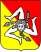 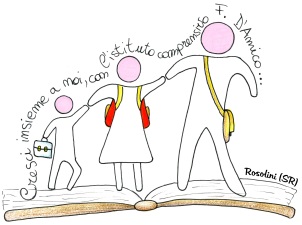 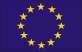 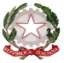 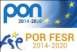 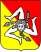 Codice progetto 10.2.2A-FSEPON-SI-2018-587CUP: G27I18000880007ALLEGATO B – Scheda di Valutazione -  Valutatore Il/La sottoscritto/a __________________________________________, nato/a a_____________________il ________________, e residente a ___________________ in via __________________________, n.__Consapevole delle sanzioni penali, nel caso di dichiarazioni non veritiere, di formazione o uso di atti falsi, richiamate dall’art. 76 del DPR 445/2000, dichiara che i titoli di seguito elencati e auto-valutati trovano facile riscontro nel Curriculum Vitae allegato     TITOLI CULTURALI (fino ad un massimo di punti 20)TITOLI DI SERVIZIO E PROFESSIONALI (fino ad un massimo di punti 20)N.B. Per ogni anno scolastico di servizio si valuta un solo titolo secondo il punteggio più favorevoleRISERVATO AL GOPTOTALE   PUNTEGGIO ATTRIBUITO DAL GOP	_______________/40Programma Operativo Nazionale “Per la scuola – Competenze e ambienti per l’apprendimento” 2014-2020 ProgrammaOperativoNazionale2014IT05M2OP001Fondi Strutturali Europei – Programma Operativo Nazionale “Per la scuola, competenze e ambienti per l’apprendimento” 2014-2020. Avviso pubblico Prot. 1047 del 05/02/2018 – “Potenziamento del progetto nazionale “Sport di Classe” per la scuola primaria. Asse I – Istruzione – Fondo Sociale Europeo (FSE), Obiettivo Specifico 10.2 – Azione 10.2.2. sottoazione 10.2.2A “Competenze di base”.DESCRIZIONEPUNTIDa compilare a cura del candidatoRiservato al GOPTitolo di studio ulteriore rispetto a quello necessario per l’accesso al ruoloPUNTIDa compilare a cura del candidatoRiservato al GOPLaurea3Diploma Istruzione superiore 2DESCRIZIONEPUNTIDa compilare a cura del candidatoRiservato al GOPAltri titoli PUNTIDa compilare a cura del candidatoRiservato al GOPa) Dottorato di ricerca, inerente la valutazione (si valuta un solo titolo)6b) Master o attestato di corso di perfezionamento, conseguito presso università in Italia o all’estero, di durata annuale corrispondente a 1.500 ore o 60 crediti con esame individuale finale, pertinente con l’incarico (si valuta un solo titolo)2c) Corsi di formazione, della durata di non meno di 20 ore (organizzati da soggetti qualificati e/o enti accreditati): pertinenti con l’incarico (si valuta un solo titolo) 3d) Certificazione di competenze informatiche: ECDL, Microsoft Office Specialist, IC3, MCAS, ICL, P.E.K.I.T. (si valuta una sola certificazione).4DESCRIZIONEPUNTI PUNTI Da compilare a cura del candidatoDa compilare a cura del candidatoDa compilare a cura del candidatoRiservato al GOPRiservato al GOPDESCRIZIONEPUNTI PUNTI N°DiincarichiSpecificare gli a.s. di attribuzione incaricoPUNTI TOTALIRiservato al GOPRiservato al GOP1Per ogni incarico, in anni scolastici distinti, in qualità di referente per la valutazione in progetti PON-POR, (fino ad un massimo di punti 10)222Per ogni incarico, in anni scolastici distinti, in qualità di TUTOR in progetti PON-POR, (fino ad un massimo di punti 5)113Per ogni incarico come referente per la valutazione d’istituto, (fino ad un massimo di punti 5)11Data: ______________Data: ______________Data: ______________In Fede__________________________In Fede__________________________In Fede__________________________In Fede__________________________In Fede__________________________Data____________   IL SOSTITUTO D.S.G.A. Rag. M. Salvatrice RoccasalvoIL DIRIGENTESCOLASTICO Dott.ssa M. Chiara Ingallina